BE AN ADVOCATE FOR CHANGE IN OUR COMMUNITY!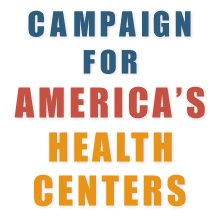 Your voice makes a difference! Health centers across the country are asking you to speak up in support of the services and resources that help to make our community healthier and happier. Use your voice to support Health Centers and your community by signing up to be an Advocate below. To learn more about being an Advocate, email grassroots@nachc.org. *By adding your email address or cell phone number below you will receive emails or text messages with the latest on how you can be a voice for Health Centers and your community.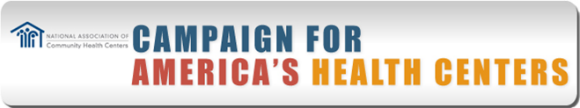 First and last name (please print)City, State &  ZipEmail address (optional)*Cell phone (optional)*I want to be an Advocate